Форма регистрации на участие в 12-й Шеньчженьской Международной Ярмарке Индустрии Культуры 2016 годаНачало формыЗаявки на участие принимаются до 15 марта 2016 года. Конец формы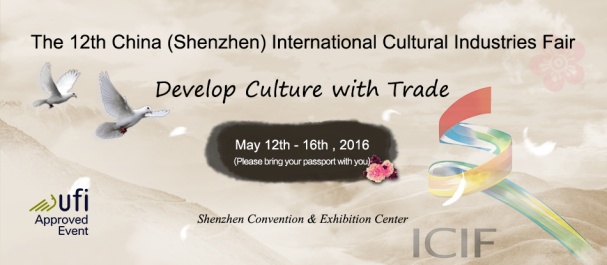 Заявка на участие в выставке-продаже12-я Шеньчженьская Международная Ярмарка Индустрии Культуры
12-16 мая 2016 г.
Тел.: +7 /495/ 601-58-74, +7 /906/ 717-62-39, Факс: +7 /495/ 601-58-74, E-mail: ankorus@inbox.ru, www.ankorus.ruТел.: +7 /495/ 601-58-74, +7 /906/ 717-62-39, Факс: +7 /495/ 601-58-74, E-mail: ankorus@inbox.ru, www.ankorus.ruТел.: +7 /495/ 601-58-74, +7 /906/ 717-62-39, Факс: +7 /495/ 601-58-74, E-mail: ankorus@inbox.ru, www.ankorus.ruНазвание компании: Сфера деятельности компании:Контактное лицо: Должность: Телефон (код города): Факс (код  города):E-mail: Web-сайт:Адрес (индекс): Банковские реквизиты:Заказ выставочной площадиЗаказ выставочной площадиТип выставочной площади (справка): Плоскостные поверхности и застекленные витрины (размеры  и варианты размещения обговариваются при заключении договора)